ОГБУ «Реабилитационный центр для детей и подростков с ограниченными возможностями имени В.З.Гетманского»Обобщение опыта по теме:«Творческое и эстетическое развитие личности ребенка с ОВЗ через участие в мероприятиях по социокультурной реабилитации»                                                                                                                                      Автор опыта                                                                                              социальный педагог Мацнева Т.А.с.Веселая Лопань2023г.СодержаниеРаздел 1………………………………………………………………3-7Описание опыта работыРаздел 2………………………………………………………………7-8Технология описания опытаРезультативность опыта…………………………………………….8-13Библиографический список………………………………………..12-13Приложения…………………………………………………………14-29Раздел IОписание опыта  работыТема опыта. «Творческое и эстетическое развитие личности ребенка с ОВЗ через участие в мероприятиях по социокультурной реабилитации»Автор опыта. Мацнева Татьяна Аркадьевна, социальный педагог ОГБУ «Реабилитационный центр для детей и подростков с ограниченными возможностями имени В.З.Гетманского», с. Веселая Лопань, Белгородская область, Белгородский район.Условия возникновения и становления опытаОГБУ «Реабилитационный центр для детей и подростков с ограниченными возможностями имени В.З.Гетманского» является областным государственным бюджетным учреждением, осуществляющим медико-социальную реабилитацию детей и подростков в возрасте от 1 года  до 18 лет с двигательными нарушениями неврологического и ортопедо-травматологического профиля. Основной целью деятельности Центра является оказание детям и подросткам с инвалидностью и с ограниченными возможностями здоровья квалифицированной медико-социальной, социально-педагогической и психологической помощи, обеспечение их социальной реабилитации и адаптации к жизни в обществе, семье, к обучению и труду. Учредителем Центра является Белгородская область, в лице министерства социальной защиты населения и труда Белгородской области. ОГБУ «Реабилитационный центр для детей и подростков с ограниченными возможностями имени В.З.Гетманского» осуществляют свою деятельность 20 лет.Возникновение педагогического опыта связано с потребностью интеграции детей с ограниченными возможностями в социум через участие в социокультурных мероприятиях. Автора опыта заинтересовала проблема слабой вовлеченности детей с ограниченными возможностями в социокультурные мероприятия. Началом работы стало исследование по выявлению проблем связанных с трудностями, возникающими при  социализации  ребенка с ограниченными возможностями в общество. Привлечение детей с ОВЗ к разнообразной творческой деятельности открывает широкие возможности для коррекционно-педагогической работы,  разностороннего развития каждого ребёнка. Возникновение педагогического опыта связано с потребностью создать оптимальные условия для эстетичсекого и творческого развития детей с ограниченными возможностями, необходимых для их успешной социализации и интеграции в общество. Для реализации нашего опыт работы мы использовали комплекс методов, применение которых определялось спецификой предмета и задач исследования:- Теоретический анализ научной литературы (специальной, социально-психологической литературы, нормативно-правовых, статистических источников), которые позволили выявить особенности применения программы для детей с ОВЗ;- методика диагностики социально-психологической адаптации К. Роджерса и Р. Даймонда, анкета социальной диагностики и индивидуальной реабилитации, разработанная на базе ОГБУ «Реабилитационный центр для детей и подростков с ограниченными возможностями имени В.З.Гетманского», которые позволили выявить состояние и проблемы психоэмоционального состояния детей с ОВЗ в условиях реабилитационного учреждения;-  методы количественной и качественной обработки данных полученной информации.Эмпирическую базу исследования составили:- нормативно-правовые акты, социальные программы государственных, региональных и муниципальных уровней в области социальной защиты детей с ограниченными возможностями, в частности: ФЗ «О социальной защите инвалидов (с изменениями на 28.12.2013г)»; закон Белгородской области «Социальный кодекс Белгородской области» от 28.12.2004 г. №165 (ред. от 20.12.2013г.), постановление правительства Белгородской области «Об утверждении долгосрочной целевой программы «Доступная среда на 2011-2015 годы» от 23.10.2010 г. №353-пп (с изменениями от 11.09.2012 г.);- отчетные документы ОГБУ «Реабилитационный центр для детей и подростков с ограниченными возможностями имени В.З.Гетманского» с.Веселая Лопань Белгородской области, Белгородского района;- результаты социального исследования «Влияние методов соцокультурной реабилитации  на  интеграцию детей с ОВЗ в общество», проведенного с марта по май 2020г. и с мая по июнь 2021г. на базе  ОГБУ «Реабилитационный центр для детей и подростков с ограниченными возможностями имени В.З.Гетманского» с. Веселая Лопань Белгородской области, Белгородского района, включающего в себя анкетирование детей с ограниченными возможностями, получающих услуги в Центре (n=60);В период реализации программы приняли участие в опросе и тестировании всего 60 детей в возрасте от 12 до 17 лет, проходящих реабилитацию в ОГБУ «Реабилитационный центр для детей и подростков с ограниченными возможностями имени В.З.Гетманского». Этапы реализации программы. Реализация программы проходила в несколько этапов: - на первом этапе реализации программы была проанализирована научная литература по теме, определены исходные позиции опроса и тестирования, его методология и методика.- на втором этапе был осуществлен сбор эмпирического материала и выявлены особенности  методов вовлеченности детей в социокультурную деятельность, а также было осуществлено обобщение эмпирических данных, их анализ; - на третьем этапе была проведена систематизация и интерпретация результатов работы. Научная новизна исследования: - в работе дополнена характеристика методов творческого развития личности в социальной реабилитации детей с ограниченными возможностями здоровья в условиях реабилитационного учреждения;Научно-практическая значимость опыта работы: Теоретическая значимость опыта работы состоит в том, что дано научно-теоретическое обоснование творческого и эстетического развития детей через вовлечение их в социокультурную деятельность, направленное на улучшение социально-психологического состояния и повышение социальной активности детей с ОВЗ в условиях реабилитационного учреждения; изучен опыт применения программы у детей с ОВЗ на примере ОГБУ «Реабилитационный центр для детей и подростков с ограниченными возможностями имени В.З.Гетманского».Актуальность опытаПроблемы со здоровьем у детей представляет собой одну из наиболее острых проблем современного общества, требующих особого внимания со стороны учреждений здравоохранения, социальной защиты населения и образования. У детей с ограниченными возможностями здоровья затруднена возможность полноценных социальных контактов, наблюдаются педагогические и социально-психологические  нарушения. В результате у них не формируются социальные связи, понижается социальный статус, что обусловливает необходимость оптимизации условий жизнедеятельности данной категории, для реализации и развития их потенциальных способностей. Реабилитация детей с ограниченными возможностями посредством творчества предполагает системное воздействие на различные сферы деятельности: на коммуникативную, на эмоционально-волевую, мотивационную сферу личности и направлена на создание условий, максимально благоприятных для социализации этих детей.В настоящее время процесс реабилитации детей с инвалидностью и ограниченными возможностями здоровья посредством творческой терапии и вовлечения их в социокультурную деятельность является предметом исследования специалистов многих отраслей научного знания. Социологи, педагоги и психологи исследуют механизмы, открывают различные аспекты этого процесса, этапы, стадии и факторы реабилитации.Актуальность темы предполагает изучение вопросов касающихся содержания и технологии реабилитации детей с ограниченными возможностями здоровья методом творческого и эстетического воздействия, так как именно вовлечение в социокультурную деятельность  является эффективным направлением в социальной реабилитации. Исследование влияния творчества на эстетическое развитие детей  с ограниченными возможностями здоровья актуализируется рядом обстоятельств, прежде всего, необходимостью совершенствования субъективных и объективных  условий социальной реабилитации. Среди них особое место занимают альтернативные и дополнительные  (в сравнении с традиционным социальным обеспечением) формы социальной помощи, в том числе приобщение детей и подростков с особыми потребностями к культурным ценностям (пассивные формы творчества) и предоставление возможности их творческой самореализации (активные формы творчества). Данная ситуация диктует необходимость целостного изучения различных сторон представленной темы.Ведущая педагогическая идея опытаДети, имеющие ограниченные возможности здоровья талантливы, как и обычные дети. Они нуждаются лишь в том, чтобы им дали возможность проявить свои способности и оказали поддержку. Ведущая педагогическая идея опыта заключается в создании необходимых условий для вовлечения детей с инвалидностью и с ограниченными возможностями здоровья в социокультурную деятельность, с целью их эстетического развития,  а также дальнейшей социализации и интеграции в общество.Длительность работы над опытомРабота над опытом велась в течение четырех  лет с детьми и подростками с инвалидностью и ОВЗ, которые ограничены в участии в социокультурных мероприятиях вне Центра. Диапазон опытаПредставленный опыт  работы является циклом занятий  по  формированию коммуникативных навыков, улучшению социальной адаптации, психоэмоционального фона, повышению социального интеллекта у детей с особенностями развития. Данный опыт рекомендован к распространению в работе ДОУ, реабилитационных центрах.Теоретическая база опытаВ научной литературе проблеме использования творческих приемов в реабилитации детей с ОВЗ  посвящено  достаточно много исследований.Вопросы социальной реабилитации ребенка с ограниченными возможностями здоровья (ОВЗ) в различных аспектах и проблемы его статуса в обществе рассматриваются в трудах  отечественных исследователей: П.К. Анохин, В.П. Белов, Н.Ф. Дементьева, А.А. Дыскин, Е.И. Ким, В.И. Лагункина, А.И. Мухлаева, А.И. Осадчих, Л.П. Храпылина и др.Развитие концептуального подхода к социальной реабилитации нашло отражение в исследованиях немецких авторов (К. Киснер, Г. Фрайбергер, Г.К. Розе и др.)Активно развиваются исследования теории и технологии социальной работы с детьми с ОВЗ, среди некоторых ведущее место отводится публикациям В.И. Альперович, Н.И. Вшанова, JI.K. Грачева, В.В. Колкова, А.С. Сорвиной, Е.А. Сигиды, Н.П. Щукиной и др.Особое место занимают труды, рассматривающие проблемы работы с детьми с ОВЗ  в стационарных учреждениях. Среди них следует выделить публикации О.С. Андреевой, Н.Ф. Дементьевой, В.В. Поляничко, Б.А. Сырниковой, В.И. Явных и других авторов. Концептуальные положения социально-психологической адаптации в отечественной науке отражены в работах таких исследователей как Г.М. Андреева, Ф.Б. Березин, JI.C. Выготский, A.B. Запорожец, А.Н. Леонтьев, А.К. Осницкий, A.A. Налчаджян, A.B. Петровский, Д.Б. Эльконин.Поставленную проблему в отечественной психологии изучали Е.В. Зинченко, А.И.Копытин, Т.Ю. Колошина, Л.Д. Лебедева, О.В. Платонова, Г.В. Старшенбаум, и другие.В зарубежной психологии изучением влияния творчества на детей с ОВЗ занимались М. Бетенски, Б. Ганим, П. Гоулд, Дж. Келлог, Д. Остер, К. Юнг, и другие.Исследованию сущности психосоциального подхода в системе социальной работы, стратегий поведения личности в трудной жизненной ситуации, психосоциальной поддержки детей с ограниченными возможностями посвящены работы О.В. Красновой, М.А. Ситниковой, В.А. Халанской.Отдельные аспекты психосоциальной поддержки детей с ограниченными возможностями освещаются в диссертационных работах О.О. Андреевой, Л.В. Анниковой, М.А.Беляевой, С.В.Вахромеева, Г.И.Спиридоновой, Е.А.Лаврентьевой.Таким образом, имеется значительная литература, посвященная проблемам реабилитации детей с ограниченными возможностями. Вместе с тем, многие вопросы данной проблематики остаются не раскрытыми. В частности недостаточно исследован потенциал стационарных учреждений в процессе реабилитации лиц с ограниченными возможностями. В связи с этим возникает необходимость поиска новых эффективных методов работы с детьми с ОВЗ, поэтому, наряду с использованием традиционных методов важную роль в преодолении недостатков развития может сыграть и творческая реабилитация.Новизна опытаНовизна опыта состоит в создании системы коррекционно-педагогических методов и приемов, направленных на работу по формированию коммуникативных навыков, улучшению социальной адаптации, психоэмоционального фона, повышению социального интеллекта у детей с особенностями развития в специально организованных условиях реабилитационного центра. Раздел ПТехнология описания опытаОдним из условий успешной реабилитации является поэтапное введение ребенка с ограниченными возможностями в социум. Для этого необходимо знать проблемы ребенка, выстроить программу коррекционной помощи, подобрать соответственно его возможностям и индивидуальной нуждаемости коррекционные  методы и приемы.В своей работе автор опыта использует метод социокультурной реабилитация детей с ОВЗ, который является  комплексом мероприятий и условий, позволяющих адаптироваться детям с ОВЗ в стандартных социокультурных ситуациях: заниматься посильной работой, находить и использовать нужную информацию, расширять свои возможности интеграции в обычную социокультурную жизнь.       В рамках социокультурной реабилитации детей с ОВЗ  реализуется  досуговая реабилитация. Это не просто включение ребенка в досуговое окружение, но и формирование у него качеств, позволяющих использовать различные формы досуга. Использование средств культуры и искусства способствует реабилитации детей, ускорению их социальной интеграции и возрастанию их трудовой активности. Одна из задач социокультурной реабилитации заключается в том, чтобы выявить, какие виды деятельности интересуют реабилитируемых детей и по возможности организовать их реализацию.       Кроме того, социокультурная реабилитация способствует расширению творческого потенциала ребенка. Основы процесса социокультурной реабилитации составляют разнопрофильные культурно-досуговые мероприятия. Эти мероприятия направлены на развитие коммуникативных навыков, приобретение опыта социального взаимодействия, новых умений и навыков, расширение круга общения.Целью коррекционно-педагогической  деятельности является  обеспечение положительной динамики детей с ограниченными возможностями здоровья при формировании у них навыков коммуникации, улучшению социальной адаптации, психоэмоционального фона, повышению социального интеллекта у детей с особенностями развития в специально организованных условиях реабилитационного центра Достижение планируемых результатов предполагает решение следующих задач:- формирование организованности, ответственности, дисциплины и самодисциплины;- характеристика опыта использования социокультурной реабилитации с детьми с ограниченными возможностями в условиях реабилитационного центра; -  улучшение коммуникативных навыков, социальной адаптации, расширение социальных связей, улучшение психоэмоционального фона, повышение социального интеллекта  у детей с инвалидностью и  ограниченными возможностями.На первом этапе по результатам первичного обследования   составляются индивидуальные программы реабилитации.Затем проводится работа по программам реабилитации.В ходе работы с ребенком проводится промежуточная диагностика с целью корректировки (если есть необходимость) индивидуального маршрута.В заключении курса реабилитации специалист проводит итоговое обследование с написанием рекомендаций для специалистов и родителей по дальнейшей работе с ребенком в постреабилитационный период. Раздел IIIРезультативность опыта	На базе Центра я провела социологическое исследование на тему «Влияние  методов творческой деятельности детей с ОВЗ на их творческое и эстетическое развитие», чтобы доказать эффективность работы по программе «Творческое и эстетическое развитие личности ребенка с ОВЗ через участие в мероприятиях по социокультурной реабилитации».	В исследовании приняли участие  60 детей в возрасте от 12 до 17 лет, проходящих реабилитацию в ОГБУ «Реабилитационный центр для детей и подростков с ограниченными возможностями имени В.З.Гетманского», с марта по май 2020 года и с января по апрель 2022 года. 	Для диагностики социально-психологической адаптации использовалась методика К. Роджерса и Р. Даймонда. ( Приложение 1). Личностный опросник предназначен для изучения особенностей социально-психологической адаптации и связанных с этим черт личности. Стимульный материал представлен 101 утверждением, которые сформулированы в третьем лице единственного числа, без использования каких-либо местоимений. По всей вероятности, такая форма была использована авторами для того, чтобы избежать влияния «прямого отождествления». То есть ситуации, когда испытуемые сознательно, напрямую соотносят утверждения со своими особенностями. Данный методический прием является одной из форм «нейтрализации» установки тестируемых на социально-желательные ответы. В методике предусмотрена достаточно дифференцированная, 7- бальная шкала ответов.	Авторами выделяются следующие 7 интегральных показателей: 1 - «Адаптация»; 2 - «Приятие других»; 3 - «Интернальность»; 4 - «Самовосприятие»; 5 - «Эмоциональная комфортность»; 6 - «Стремление к доминированию», 7 – «Эскапизм». Каждый из них рассчитывается по индивидуальной формуле, найденной, по всей вероятности, эмпирическим путем. Интерпретация осуществляется в соответствии нормативными данными, рассчитанными отдельно для подростков и взрослой выборки.Методика может быть использована для изучения особенностей формирования самосознания детей в процессе адаптации к новым условиям, измерения адаптации-дезадаптации, диагностика и изучение структуры эмоционально-поведенческих нарушений у трудных детей в условиях социума.	Анкета социальной диагностики и индивидуальной реабилитации была разработана на базе Центра для выявления включенности детей в социально-культурную деятельность. (Приложение 2)Был выбран следующий способ анализа включенности  ребенка в социально-культурную сферу. За  не посещение кружков и культурно-массовых мероприятий приписывалось 0 баллов.За посещение 1-2 по 1 баллу, за посещение 3-х и более по 2 балла, что свидетельствовало о низком, среднем и высоком уровне включенности в социально- культурную деятельность. 	Обработка эмпирического материала осуществлялась с помощью статистического пакета SPSS 12.0 for Windows, использовались следующие методы количественной обработки данных: непараметрические методы, коэффициент ранговой корреляции Спирмена, Т-критерий Вилкоксона, для установления статистически значимых различий.	Анализ и интерпретация результатов исследования творческой реабилитации детей с ограниченными возможностями с помощью вовлечения их в социокультурнцю деятельность.	 Мы определили уровень адаптации детей с ОВЗ с помощью методики социально-психологической адаптации К. Роджерса и Р. Даймонда.Анализ полученного материала позволил выделить следующие показатели социальной адаптации: см. приложение 3.Таблица 1.  Уровень социальной адаптивности до применения  программы у детей с ОВЗ. (см. Приложение 3)	На основании полученных данных социально-психологической адаптации выборке можно дать следующую характеристику: по интегральному показателю «Адаптация» группа характеризуется как имеющее пониженные  адаптивные способности (38,3%), т.е. в данной группе присутствуют респонденты с  низкими адаптивными способностями, высокими и нормальными адаптивными способностями. Так же большинство респондентов этой группы имеют низкий интегральный показатель самопринятия, принятие других, эмоциональный комфорт, интернальность, доминирование.  В данной группе детей  присутствуют респонденты с высокими (10%) и нормальными (51,7%) адаптивными способностями. Респондентов  этой группы имеют высокий интегральный показатель самопринятия, принятие других, эмоциональный комфорт, интернальность, доминирование (см. приложение 1).Интегральный показатель «Адаптация» имеет статистически значимую прямую зависимость с такими параметрами, как: «Принятие других» (0,745; p<0,01), «Эмоциональный комфорт» (0,469; p<0,01), «Интернальность» (0,845; p<0,01), «Доминирование» (0,783; p<0,01) и «Лживость» (0,516; p<0,01). Т.е., с повышением адаптации респондента повышаются его показатели принятия себя, эмоционального комфорта, интернальности, способности к доминированию и лживости. И, наоборот, с понижением адаптации (т.е. повышением дезадаптации) вышеперечисленные показатели снижаются.	Интегральный показатель «Лживость» связан статистически значимой прямой (положительной) корреляцией со следующими интегральными показателями: адаптация (0,516; p<0,01), интернальность (0,509; p<0,01) и доминирование (0,732; p<0,01) ( см. приложение 2). Таким образом, при высокой лживости наблюдается высокие показатели адаптации, интернальности (или внутреннего контроля) и доминирования, и, наоборот, при низкой лживости вышеперечисленные показатели снижаются. Наблюдается интересная зависимость – более адаптивные, имеющие высокий внутренний контроль и способности к доминированию более склонны к неправдоподобным ответам.	Анкета социальной диагностики и индивидуальной реабилитации использовалась  для выявления включенности детей в социально-культурную деятельность (Приложение 2)Таблица 2. Включенность в социально-культурную деятельность детей с ОВЗ. (см. Приложение 5)	Рассматривая взаимосвязь между  показателями адаптивности и включенности в социально-культурную деятельность была обнаружена значимая прямая связь (r= 0,67; р=0,05).  Данный показатель свидетельствует о том, что чем выше  уровень адаптации, тем выше включенность в социально-культурную деятельность и наоборот.	После полученных нами результатов, была проведена групповая психокорреционная работа с использованием методов и приёмов творческой реабилитации  с детьми с ОВЗ, имеющих показатели социальной адаптации ниже нормы. Так же данная группа имела низкие показатели по самопринятию, принятию других, эмоциональному комфорту, доминированию и включенности  в социально-культурную деятельность. 	Сравним полученные результаты после проведенной психокоррекционной работы с первичными данными. Таблица 3. Приложение 3. Сравнительная таблица адаптивности Таблица 4. (Приложение 4)Включенность в социально-культурную деятельностьВ результате полученных данных, из предложенных  таблиц       (см. табл. 4)  мы видим динамику повышения адаптивности. Это свидетельствует о том, что показатели по самопринятию, принятию других, эмоциональному комфорту, доминированию и включенности  в социально-культурную деятельность повысились (см. приложение). 	Для сравнения и проверки статистически значимых различий по показателям до и после психокоррекционной работы   нами использовался критерий  Вилкоксона. Обработка эмпирического материала осуществлялась с помощью статистического пакета SPSS 12.0 for Windows. После проведенной статистической обработки, используя критерий Вилкоксона, мы выяснили, что существуют значимые различия (p≤0,05) между выборками до проведения психокоррекционной программы с использованием творческих методов  и после.  	После полученных результатов специалистов была проведена групповая психокорреционная работа по программе  с детьми с ОВЗ, имеющих показатели социальной адаптации ниже нормы. Так же данная группа имела низкие показатели по самопринятию, принятию других, эмоциональному комфорту, доминированию и включенности  в социально-культурную деятельность. После применения разработанной программы  у детей повысился уровень социальной адаптивности,  уровень эмоциональной комфортности, уровень коммуникации,	 сформировалась активная жизненная позиция, раскрылся и мобилизовался творческий потенциал. После проведенной статистической обработки, используя критерий Вилкоксона, мы выяснили, что существуют значимые различия (p≤0,05) между выборками до проведения психокоррекционной программы  и после.  	В целом теоретический анализ и результаты исследования подтвердили положительную динамику творческого и эстетического развития детей с ОВЗ через участие в мероприятиях по социокультурной реабилитации. Положение и выводы проведенного исследования открывают перспективы для дальнейшего изучения разных аспектов этой комплексной проблемы.Библиографический список1. Аллан, Дж. Ландшафт детской души: Юнгианское консультирование в школах и клиниках: Перевод с английского./ Дж. Аллан. — М.: ПЕР СЭ,2006. -271 с.2. Абульханова-Славская, К.А. Активность сознания личности как субъекта деятельности. / К. А. Альбуханова-Славская . — М.: Просвещение, 1990.- 192с.3. Анциферова, Л.И. Методологические проблемы псих, развития / Л.И. Анциферова. // Принципы развития в психологии. — М.: Наука, 1978. 321 с.4. Берн Э. Игры, в которые играют люди. Люди, которые играют в игры. / Э. Берн. М.,1992. - 247 с.5. Берон, Р. Агрессия. / Р. Берон, Д. Ричардсон . СПб: Питер, 1997.336 с.6. Бодров, В.А. Психологический стресс: развитие учения и современное состояние. / В.А. Бодров . М.: Изд-во «Институт психологии РАН», 1994.-С. 85-99.7. Бреслав, Г.М. Эмоциональные особенности формирования личности в детстве: Норма и отклонения./ Г.М. Бреслав. М.: Педагогика, 1990. - 220 с.8. Бурно, М.Е. Терапия творческим самовыражением./ М.Е. Бурно. -Изд-е 3-е., испр. и доп. -М.: Академический Проект, 2006. 432 с.9. Варга, А. Я. Роль родительского отношения в стабилизации детской невротической реакции / А. Я. Варга // Вестник МГУ. Серия «Психология». -1985. №4. - С. 32-37.10. Выготский, Л.С. Мышление и речь: Психологические исследования./ Л.С. Выготский . М.: Лабиринт, 1996. - 416 с.11. Выготский, Л.С. Проблема возраста // Выготский Л.С. Собрание сочинений: В 6-ти т.; Т.4. М.: Педагогика, 1984. - С. 244-268.12. Выготский, Л.С. Психология искусства./Л.С.Выготский.-М.: Просвещение, 1968. 567 с.13. Гозман Л .Я. Психология эмоциональных отношений. / Л.Я. Гозман . -М.: МГУ, 1987.-175 с.14. Гольдштейн, С. Как воспитать дисциплинированного ребенка. / С. Гольдштейн, Р. Брукс. СПб.: Питер, 2009. — 320 с.15. Джебс, К. Способность быть счастливым — это и состояние и черта характера // Дошкольное воспитание. / К. Джебс. М., 1995, №7, с.97-99.16. Дубровина; И.В. Психическое здоровье детей и подростков./ И.В. Дубровина. Mi,: Академия, 2000.- 256 с.17. Зеньковский, В.В. Русские мыслители и Европа./ В.В. Зеньковский — М.: Республика, 2005. 368 с.18. Изард, К.Е. Эмоции человека. / К.Е. Изард. М., 1980. - 212 с.19. Копытин, А.И. Арт-терапия детей и подростков. / А.И. Копытин, Е.Е. Свистовская. М.: Когито-Центр, 2006с.20. Крамер, Э. Искусство, арт-терапия, общество / Э. Крамер // Детское творчество. 2010. - №1. - с.2-11.21. Кряжева, И.Л. Развитие эмоционального мира-детей. / И.Л.Кряжева. -Ярославль: Академия развития, 1997. 226 с.22. Лебедева, Л.Д. Практика арт-терапии: подходы, диагностика, система занятий. / Л.Д. Лебедева. — СПб.: Речь, 2003; 256 с.Приложение 1.Методика диагностики социально-психологической адаптации К. Роджерса и Р. ДаймондаИнструкция. В опроснике содержатся высказывания о человеке, о его образе жизни – переживаниях, мыслях, привычках, стиле поведения. Их всегда можно соотнести с нашим собственным образом жизни.Прочитав или прослушав очередное высказывание опросника, примерьте его к своим привычкам, своему образу жизни и оцените, в какой мере это высказывание может быть отнесено к вам. Для того чтобы обозначить ваш ответ в бланке, выберите, подходящий, по вашему мнению, один из семи вариантов оценок, пронумерованных цифрами от «О» до «6»:«0» – это ко мне совершенно не относится;«1» – мне это не свойственно в большинстве случаев;«2» – сомневаюсь, что это можно отнести ко мне;«3» – не решаюсь отнести это к себе;«4» – это похоже на меня, но нет уверенности;«5» – это на меня похоже;«6» – это точно про меня.Выбранный вами вариант ответа отметьте в бланке для ответов в ячейке, соответствующей порядковому номеру высказывания.Опросник ДПА.Испытывает неловкость, когда вступает с кем-нибудь в разговор.Нет желания раскрываться перед другими.Во всем любит состязание, соревнование, борьбу,Предъявляет к себе высокие требования.Часто ругает себя за сделанное.Часто чувствует себя униженным.Сомневается, что может нравиться кому-нибудь из лиц противоположного пола.Свои обещания выполняет всегда.Теплые, добрые отношения с окружающими.Человек сдержанный, замкнутый; держится от всех чуть в стороне.В своих неудачах винит себя.Человек ответственный; на него можно положиться.Чувствует, что не в силах хоть что-нибудь изменить, все усилия напрасны.На многое смотрит глазами сверстников.Принимает в целом те правила и требования, которым надлежит следовать.Собственных убеждений и правил не хватает.Любит мечтать – иногда прямо среди бела дня. С трудом возвращается от мечты к действительности.Всегда готов к защите и даже нападению: «застревает» на переживаниях обид, мысленно перебирая способы мщения.Умеет управлять собой и собственными поступками, заставлять себя, разрешать себе; самоконтроль для него не проблема.Часто портится настроение: накатывает уныние, хандра.Все, что касается других, не волнует: сосредоточен на себе; занят собой.Люди, как правило, ему нравятся.Не стесняется своих чувств, открыто их выражает.Среди большого стечения народа бывает немножко одиноко.Сейчас очень не по себе. Хочется все бросить, куда-нибудь спрятаться.С окружающими обычно ладит.Всего труднее бороться с самим собой.Настораживает незаслуженное доброжелательное отношения окружающих.В душе – оптимист, верит в лучшее.Человек неподатливый, упрямый; таких называют трудными.К людям критичен и судит их, если считает, что они этого заслуживают.Обычно чувствует себя не ведущим, а ведомым: ему не всегда удается мыслить и действовать самостоятельно.Большинство из тех, кто его знает, хорошо к нему относится, любит его.Иногда бывают такие мысли, которыми не хотелось бы ни с кем делиться.Человек с привлекательной внешностью.Чувствует себя беспомощным, нуждается в ком-то, кто был бы рядом.Приняв решение, следует ему.Принимает, казалось бы, самостоятельные решения, не может освободиться от влияния других людей.Испытывает чувство вины, даже когда винить себя как будто не в чем.Чувствует неприязнь к тому, что его окружает.Всем доволен.Выбит из колеи: не может собраться, взять себя в руки, организовать себя.Чувствует вялость; все, что раньше волновало, стало вдруг безразличным.Уравновешен, спокоен.Разозлившись, нередко выходит из себя.Часто чувствует себя обиженным.Человек порывистый, нетерпеливый, горячий: не хватает сдержанности.Бывает, что сплетничает.Не очень доверяет своим чувствам: они иногда подводят его.Довольно трудно быть самим собой.На первом месте рассудок, а не чувство: прежде чем что-либо сделать, подумает.Происходящее с ним толкует на свой лад, способен напридумывать лишнего. Словом – не от мира сего.Человек, терпимый к людям, и принимает каждого таким, каков он есть.Старается не думать о своих проблемах.Считает себя интересным человеком – привлекательным как личность, заметным.Человек стеснительный, легко тушуется.Обязательно нужно напоминать, подталкивать, чтобы довел дело до конца.В душе чувствует превосходство над другими.Нет ничего, в чем бы выразил себя, проявил свою индивидуальность, свое Я.Боится того, что подумают о нем другие.Честолюбив, неравнодушен к успеху, похвале: в том, что для него существенно, старается быть среди лучших.Человек, у которого в настоящий момент многое достойно презрения.Человек деятельный, энергичный, полон инициатив.Пасует перед трудностями и ситуациями, которые грозят осложнениями.Себя просто недостаточно ценит.По натуре вожак и умеет влиять на других.Относится к себе в целом хорошо.Человек настойчивый, напористый; ему всегда важно настоять на своем.Не любит, когда с кем-нибудь портятся отношения, особенно – если разногласия грозят стать явными.Подолгу не может принять решение, а потом сомневается в его правильности.Пребывает в растерянности; все спуталось, все смешалось у него.Доволен собой.Невезучий.Человек приятный, располагающий к себе.Лицом, может, и не очень пригож, но может нравиться как человек, как личность.Презирает лиц противоположного пола и не связывается с ними.Когда нужно что-то сделать, охватывает страх; а вдруг – не справлюсь, а вдруг – не получится.Легко, спокойно на душе, нет ничего, что сильно бы тревожило.Умеет упорно работать.Чувствует, что растет, взрослеет: меняется сам и отношение к окружающему миру.Случается, что говорит о том, в чем совсем не разбирается.Всегда говорит только правду.Встревожен, обеспокоен, напряжен.Чтобы заставить хоть что-то сделать, нужно как следует настоять, и тогда он уступит.Чувствует неуверенность в себе.Обстоятельства часто вынуждают защищать себя, оправдываться и обосновывать свои поступки.Человек уступчивый, податливый, мягкий в отношениях с другими.Человек толковый, любит размышлять.Иной раз любит прихвастнуть.Принимает решения и тут же их меняет; презирает себя за безволие, а сделать с собой ничего не может.Старается полагаться на свои силы, не рассчитывает на чью-то помощь.Никогда не опаздывает.Испытывает ощущение скованности, внутренней несвободы.Выделяется среди других.Не очень надежный товарищ, не во всем можно положиться.В себе все ясно, себя хорошо понимает.Общительный, открытый человек; легко сходится с людьми.Силы и способности вполне соответствуют тем задачам, которые приходится решать; со всем может справиться.Себя не ценит: никто его всерьез не воспринимает; в лучшем случае к нему снисходительны, просто терпят.Беспокоится, что лица противоположного пола слишком занимают мысли.Все свои привычки считает хорошими.БЛАНК ДЛЯ ОТВЕТОВДля того чтобы обозначить ваш ответ в бланке, выберите, подходящий, по вашему мнению, один из семи вариантов оценок, пронумерованных цифрами от «О» до «6»:«0» – это ко мне совершенно не относится;«1» – мне это не свойственно в большинстве случаев;«2» – сомневаюсь, что это можно отнести ко мне;«3» – не решаюсь отнести это к себе;«4» – это похоже на меня, но нет уверенности;«5» – это на меня похоже;«6» – это точно про меня.Выбранный вами вариант ответа отметьте в бланке для ответов в ячейке, соответствующей порядковому номеру высказывания.Показатели и ключи интерпретации.Интегральные показатели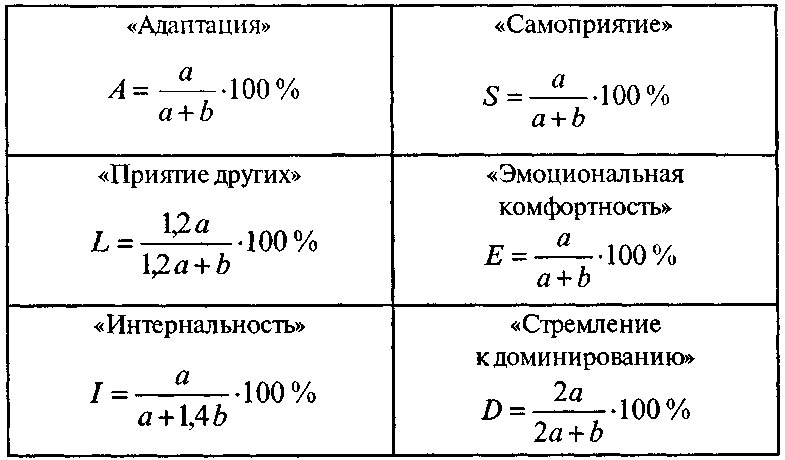 Зона неопределенности в интерпретации результатов по каждой шкале для подростков приводится в скобках, для взрослых – без скобок. Результаты «до» зоны неопределенности интерпретируются как чрезвычайно низкие, а «после» самого высокого показателя в зоне неопределенности – как высокие.Приложение 2.КАРТА СОЦИАЛЬНОЙ ДИАГНОСТИКИ И ИНДИВИДУАЛЬНОЙ РЕАБИЛИТАЦИИ Социальный статус	Палата	№.Ф- И. О ребенка 					место к дата рождения (возраст) 	место жительства  	  .			телефон 					Сведения о родителяхФ. И. О. матери..  	  Ф.	И.	О.	отца							год рождения 		                                         год рожденияобразование 	1			                                  	образование ..должность				состав семьи (дети до 18 лет): сестра, брат	Дополнительные сведения о семье 	социально-средовон статус семьи: (иммигрант, вынужденный переселенец)социально-бытовые условия:	(собственный	дом,	отдельная квартира, комната в общежитии, арендуемая квартира; этаж   лифт   пандус )•воспитательные функции (осуществляют родители, опекуны, госучреждение)В настоящее время посещает:	ДОУ № школа № класс...	посещает кружки  			библиотеку	       -любимые занятия							проблемы (со слов родителей)  		Первичная диагностика. Используемые методики: Мюнхенская функциональнаяПриложение 3.Таблица результатов тестирование 60 детей с ОВЗ до применения программы.Приложение 4.Таблица результатов теста после применения программы у детей с ОВЗ, чьи результаты были ниже нормы (24 человека)Приложение 5.Таблица вовлеченности детей в социокультурную деятельность (на примере карт социальной диагностики и индивидуальной реабилитации, разработанных в ОГБУ «Реабилитационный центр для детей и подростков  ограниченными возможностями имени В.З.Гетманского», с. Веселая Лопань, Белгородского района)Итого:Посещает 1-2 кружка 27 человек – 45%;Посещает 0 кружков 23 человека – 38,3%Посещает от 3 и более кружков 10 человек, 16.7%После проведения программы:Посещает 1-2 кружка 20 - 33%Посещает 0 кружков 15 - 25%Посещает от 3 и более кружков  25 – 42%Приложение 6.Таблица 1.  Уровень социальной адаптивности до применения  программы у детей с ОВЗ.Приложение 7.Таблица 2. Включенность в социально-культурную деятельность детей с ОВЗ.Приложение 8.Сравнительная таблица показателей адаптивности детей с ОВЗ до и после применения программыПриложение 9.Адаптивность	Адаптивность	Адаптивность	Ниже нормыНормаВыше нормы38,3%51,7%10%Включенность в социально-культурную деятельностьВключенность в социально-культурную деятельностьВключенность в социально-культурную деятельностьНизкий уровеньСредний уровеньВысокий уровень38,3%45%16,7%После проведения психокоррекционной программыПосле проведения психокоррекционной программыПосле проведения психокоррекционной программыНиже нормыНормаВыше нормы26,1%65,2%8,7%После проведения психокоррекционной программыПосле проведения психокоррекционной программыПосле проведения психокоррекционной программыНизкий уровеньСредний уровеньВысокий уровень38%45%17%123456789101112131415161718192021222324252627282930313233343536373839404142434445464748495051525354555657585960616263646566676869707172737475767778798081828384858687888990919293949596979899100101№№ПоказателиНомера высказыванийНормы1аАдаптивность4,5,9,12,15,19,22,23,26,27, 29,33,35,37,41,44,47,51,53, 55,61,63,67,72,74,75,78,80, 88,91,94,96,97,98(68-170)68-1361bДезадаптивность2,6,7,13,16,18,25,28,32,36, 38,40,42,43,49,50,54,56,59, 60,62,64,69,71,73,76,77,83, 84, 86, 90, 95, 99, 100(68-170) 68-1362аЛживость –34,45,48,81,89(18-45) 18-362b+8,82,92,1013аПриятие себя33, 35, 55, 67, 72, 74, 75, 80, 88, 94,96(22-52)22-423bНеприятие себя7,59,62,65,90,95,99(14-35) 14-284аПриятие других9,14,22,26,53,97(12-30) 12-244bНеприятие других2,10,21,28,40,60,76(14-35) 14-285аЭмоциональный комфорт23,29,30,41,44,47,78(14-35) 14-285bЭмоциональный дискомфорт6,42,43,49,50,83,85(14-35) 14-286аВнутренний контроль4,5,11,12,19,27,37,51,63,68, 79i91l98J3(26-65)26-526bВнешний контроль25,36,52,57,70,71,73,77(18-45) 18-367аДоминирование58,61,66(6-15) 6-127bВедомость16, 32, 38, 69, 84, 87(12-30)12-248Эскапизм (уход от проблем)17,18,54,64,86(10-25) 10-20РеабилитационныеДата проведенияРезультатмероприятиясоциальный возрастстепеньсамостоятельностиориентирование на улицеориентирование в помещениивзаимоотношения с людьмиэкологическоеориентированиеКоличество детейАдаптивность68-136Принятие других12-24Самоприятие22-42Эмоц.комфорт14-28Доминирование6-121Ниже нормыНиже нормыНиже нормыНиже нормыНиже нормы251.71120105364.51019125459.71018135562.31119103657.4915113751.7819123861.2920103965.58191151055.89201151150.51020115.51258.21116104.31360.2111895.21455.2101985.11551.2920104.51653.3817115.91755.8916125.61852618134.61951.71119102.32063.11020115.92164.29211242261.5592095.62365.591785.82458.9101495.025Норма 107.3Норма15Норма23Норма18Норма7267117262492772182725122875194123122910923272611301052435710317719372363288132926833107154123934891639246351151724257361071326278371151928279381251841141139761540151240801426161141981625181142100182819114370153621104478133514.59458812371864687173122747851932214884224120649902132147509520221595110020291611528514261912539815242110549616291410.555941727141056Выше нормы137Выше нормы25.3Выше нормы42.1Выше нормы28.5Выше нормы12.657137.524.54329.412.358138.225.14428.112.859138254228.913.56013924.742.13014Количество детейАдаптивность68-136Принятие других12-24Самоприятие22-42Эмоц.комфорт14-28Доминирование6-121691222146211012251463125152514646811825156510015401656982030203770152720381141329145912015301451075192516.511742028176121202430145.2131101535185.1146817251451568.5182515616721930145.617892035155.51880111228145.5197512281562075.512221562188.51223155.9221101222195.8231201225205.0241001524206№Посещение кружков11-221-231-241-251-261-271-281-291-2101-2111-2121-2131-2141-2151-2161-2171-2181-2191-2201-2211-2221-2231-2241-2251-2261-2271-2280290300310320330340350360370380390400410420430440450460470480490500510523534543555564575584593АдаптивностьАдаптивностьАдаптивностьНиже нормыНормаВыше нормы38,3%51,7%10%Включенность в социально-культурную деятельностьВключенность в социально-культурную деятельностьВключенность в социально-культурную деятельностьНизкий уровеньСредний уровеньВысокий уровень38,3%45%16,7%